COLEGIO SAN ALFONSO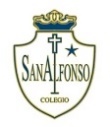 IDIOMA EXTRANJERO INGLÉSOCTAVO BASICOWORKSHEET N°1: SEASON, MONTH, DAYS AND NUMBERS!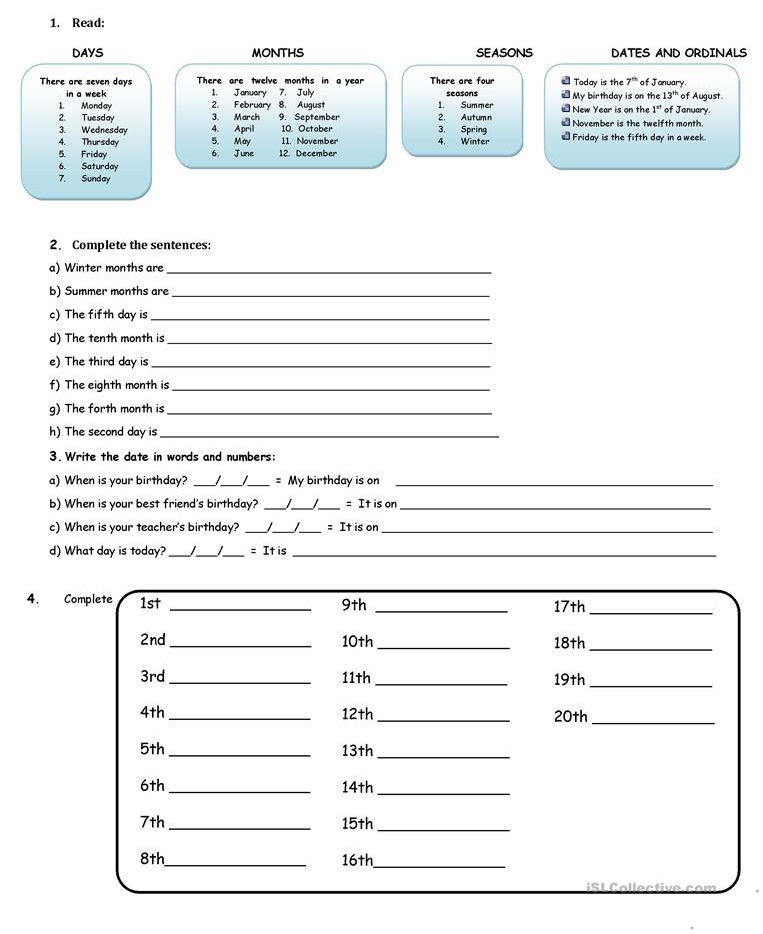 